A Glimpse At B2B Telemarketing ServicesOne of the aims of every business entity is to generate qualified leads. This is done while ensuring that your old customers retain their buying habits. On the other hand, business-to-business (B2B) is a better choice for lead generation. Nevertheless, many companies need help in achieving this goal using their resources. Their answer to this is outsourcing. They search for a telemarketing service provider, either offshore or onshore. Each firm must exercise caution in selecting a telemarketing company. The evaluation of telemarketing vendors comprises analysing the company's accounts of past experiences, employees' observations and insights and research on the web. Another option is to inquire about the telemarketing firm's past clients. All other decisions will be based on the issue of what services the firm needs. Usually, telemarketing vendors offer lead nurturing, account profiling, appointment setting and cold-calling or prospecting. Go to the below mentioned site, if you are seeking for additional information on b2b telemarketing services.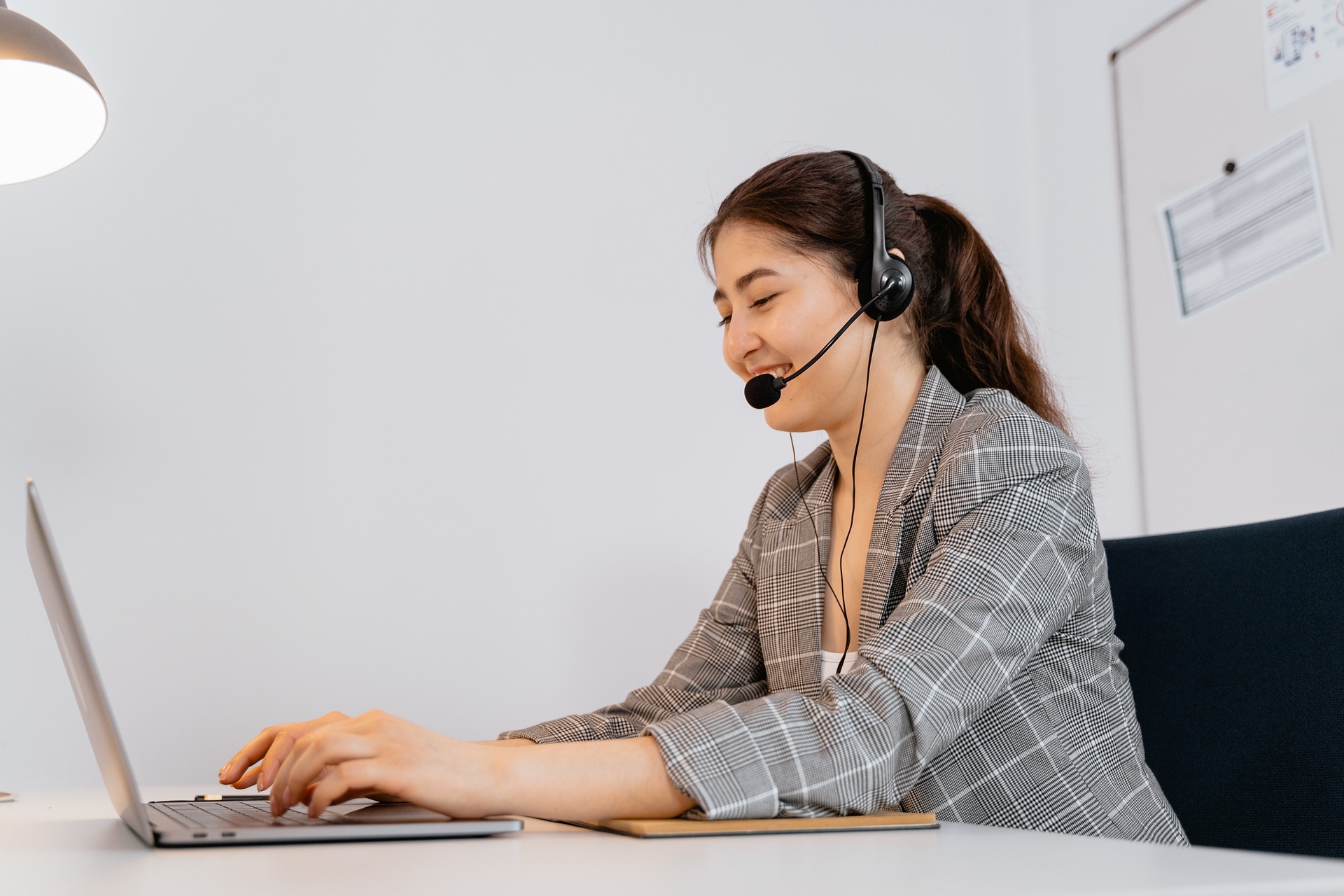 Not all agencies provide all the benefits, while others can cater for everything. In the evaluation, never compare telemarketing service providers with services different from each other. It would be futile to compare and contrast a telemarketing vendor specialising in prospecting to another firm concentrating on lead nurturing. First, lay down the needs of the company before the scrutiny. Meeting with the marketing and salespeople is a great help in the whole decision-making process. After all, they are the same individuals who clearly understand the market flows. Under this is the discussion of how much funding the company will appropriate for the program. The chosen service provider, though exceptionally good, might be too costly for the company. Telemarketing agencies also advertise their services. Thus, it would be easy to search for some valuable information. Ask, then, for referrals including but not limited to the company's marketing people, other firm's sales managers, business partners, agencies and other marketing service providers. If the telemarketing firm performs well, the fame will be spread through word of mouth. Other reliable sources are printed materials, such as magazines, newsletters, journals, publications and directories. The write-ups posted on the Internet through blogs and social networking sites seemed to be the most accessible. Making direct contact will be an acid test for the telemarketing vendor. Catching them off-guard will be a solid indicator of their staff's professionalism. During the first talk, assess whether they pass or exceed the qualifications you set or not. It would be better if the company could reach the telemarketing firm's executive. The executive's ability reflects the service provider's overall competence. Narrow down the number of potential telemarketing firms. Keeping a long list of service providers' names will delay obtaining the results of assessment procedures. Next on hand is to draft and hand out a request for proposal. The RFP contains standard questions about the company profile, historical performance, workforce, financial status, technical support, etc. Visiting the firm's site is one way to confirm whether feedback on the RFP is correct or wrong. Actual sight and observation inside the company's building will be a credible factor in knowing first-hand if the service provider performs well. Let it be a company code to apply diligence in choosing its partner in a business-to-business (B2B) telemarketing company.